О создании межведомственной оперативной группы по контролю за пожароопасной обстановкой и проведения первоочередных работ в зонах вероятного возникновения природных пожаров в лесах и землях сельскохозяйственного назначения на территории Алатырского муниципального округаВ соответствии с Федеральным законом от 21 декабря 1994 г. № 69–ФЗ «О пожарной безопасности», Постановлением Правительства Российской Федерации от 16 сентября 2020 г. № 1479 «Об утверждении Правил противопожарного режима в Российской Федерации», Законом Чувашской Республики от 25 ноября 2005 г. № 47 «О пожарной безопасности в Чувашской Республике», Постановлением Кабинета Министров Чувашской Республики от 20 марта 2024 г. № 117 «Об установлении на территории Чувашской Республики особого противопожарного режима»:Создать и утвердить межведомственную оперативную группу по контролю за пожароопасной обстановкой и проведения первоочередных работ в зонах вероятного возникновения природных пожаров в лесах и землях сельскохозяйственного назначения на территории Алатырского муниципального округа в составе согласно приложению к настоящему распоряжению.Контроль за исполнением настоящего распоряжения возложить на Первого заместителя главы администрации – начальника Управления по благоустройству и развитию территорий администрации Алатырского муниципального округа.Признать утратившим силу распоряжение администрации Алатырского муниципального округа от 11 апреля 2023 г. № 107 «О создании межведомственной рабочей группы по проведению профилактических рейдов на землях сельскохозяйственного назначения на территории Алатырского муниципального округа, с целью проверки выполнения требований пожарной безопасности».Глава Алатырскогомуниципального округа                                                                                         Н.И. ШпилеваяПриложениеУТВЕРЖДЕНраспоряжением администрации Алатырского муниципального округаот 24.04.2024 № 254СОСТАВ межведомственной оперативной группы по контролю за пожароопасной обстановкой и проведения первоочередных работ в зонах вероятного возникновения природных пожаров в лесах и землях сельскохозяйственного назначения на территории Алатырского муниципального округа_______________________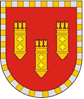 АДМИНИСТРАЦИЯ АЛАТЫРСКОГО МУНИЦИПАЛЬНОГО ОКРУГАЧУВАШСКОЙ РЕСПУБЛИКИРАСПОРЯЖЕНИЕ24.04.2024 № 254г. АлатырьУЛАТӐРМУНИЦИПАЛИТЕТ ОКРУГӖН АДМИНИСТРАЦИЙӖЧӐВАШ РЕСПУБЛИКИНХУШУ24.04.2024 № 254Улатӑр г.Руководитель рабочей группы:Руководитель рабочей группы:ФроловСемен Викторович – первый заместитель главы администрации – начальник Управления по благоустройству и развитию территорий администрации Алатырского муниципального округа;Члены рабочей группы:Члены рабочей группы:ХовринаМария Александровна– начальник отдела сельского хозяйства и экологии  администрации Алатырского муниципального округа;Аблизина Евгения Александровна– врио заведующего сектором мобилизационной подготовки, специальных программ, ГО и ЧС администрации Алатырского муниципального округа;КазаковСергей Леонидович– заведующий сектором правового обеспечения отдела юридической службы администрации Алатырского муниципального округа;УчеватовНиколай Валентинович– государственный инспектор ОНД и ПР по г. Алатырь и Алатырскому району УНД и ПР ГУ МЧС России по Чувашской Республики – Чуваши (по согласованию);АфанасьевИван Семенович– лесничий КУ ЧР «Лесная охрана» Минприроды Чувашии  по Алатырскому лесничеству (по согласованию);СтепановАндрей Андрианович – лесничий КУ ЧР «Лесная охрана» Минприроды Чувашии по Кирскому лесничеству (по согласованию);КедяровВалентин Иванович – врио начальника Алтышевского территориального отдела Управления по благоустройству и развитию территорий администрации Алатырского муниципального округа;ГригорьевИван Дмитриевич– начальник Атратского территориального отдела Управления по благоустройству и развитию территорий администрации Алатырского муниципального округа;ШушаринЮрий Викторович– начальник Ахматовского территориального отдела Управления по благоустройству и развитию территорий администрации Алатырского муниципального округа;КувяловаИрина Александровна– начальник Восходского территориального отдела Управления по благоустройству и развитию территорий администрации Алатырского муниципального округа;КирьяновДенис Александрович– начальник Иваньково–Ленинского территориального отдела Управления по благоустройству и развитию территорий администрации Алатырского муниципального округа;УрядновЯков Николаевич– начальник Кувакинского территориального отдела Управления по благоустройству и развитию территорий администрации Алатырского муниципального округа;ЛёвинаТамара Ивановна– врио начальника Кирского территориального отдела Управления по благоустройству и развитию территорий администрации Алатырского муниципального округа;ЕмельяновСергей Петрович– начальник Междуреченского территориального отдела Управления по благоустройству и развитию территорий администрации Алатырского муниципального округа;СеговСергей Владимирович– врио начальника Миренского территориального отдела Управления по благоустройству и развитию территорий администрации Алатырского муниципального округа;УсьманкинаЭльвира Фёдоровна– врио начальника Новоайбесинского территориального отдела Управления по благоустройству и развитию территорий администрации Алатырского муниципального округа;ГригорьевФедор Дмитриевич– начальник Октябрьского  территориального отдела Управления по благоустройству и развитию территорий администрации Алатырского муниципального округа;Шумилова Елена Сергеевна– начальник Первомайского  территориального отдела Управления по благоустройству и развитию территорий администрации Алатырского муниципального округа;Чернова Наталья Николаевна– начальник Сойгинского  территориального отдела Управления по благоустройству и развитию территорий администрации Алатырского муниципального округа;Душев Михаил Сергеевич– начальник Стемасского  территориального отдела Управления по благоустройству и развитию территорий администрации Алатырского муниципального округа;Казанцев Василий Петрович– начальник Староайбесинского  территориального отдела Управления по благоустройству и развитию территорий администрации Алатырского муниципального округа;Коновалов Александр Михайлович– врио начальника Чуварлейского  территориального отдела Управления по благоустройству и развитию территорий администрации Алатырского муниципального округа.